INACT - Συμπεριληπτικές και καινοτόμες παιδαγωγικές μέθοδοι για εκπαιδευτικούς
Πρόγραμμα σπουδών: "Διαφοροποιημένη διδασκαλία για τάξεις χωρίς αποκλεισμούς"Όνομα ενότητας: ΔΙΑΦΟΡΟΠΟΙΗΜΈΝΗ ΔΙΔΑΣΚΑΛΊΑΤίτλος του "Ενεργού μέρους": Άσκηση αναστοχασμού σχετικά με τη γλώσσα του σώματοςΣυγγραφέας:  ...ΆΣΚΗΣΗ ΑΝΑΣΤΟΧΑΣΜΟΎ ΣΧΕΤΙΚΆ ΜΕ ΤΗ ΓΛΏΣΣΑ ΤΟΥ ΣΏΜΑΤΟΣ Γνωρίζατε ότι η λεκτική επικοινωνία αντιπροσωπεύει μόνο το 10% της επικοινωνίας; Η διαδικασία της επικοινωνίας αποτελείται στην πραγματικότητα κατά 90% από μη λεκτικές πληροφορίες με τη μορφή του τόνου της φωνής και της γλώσσας του σώματος.Γλώσσα του σώματος: οι τρόποι και η συμπεριφορά μαςεκφράσεις προσώπουβλέμμα- κοιτάζοντας το άλλο άτομο ή μακριά από αυτό - δίνοντας προσοχή ή όχιχειρονομίες-κινήσεις χεριώνστάση του σώματος-κλίση προς τα εμπρός ή προς τα πίσω- χαλαρή ή άκαμπτη απόσταση από το άλλο άτομο - πολύ κοντά ή πολύ μακριάΤόνος: ο τρόπος που μιλάμεγρήγορα ή αργάήπιος ή επιθετικόςμε ή χωρίς παύσειςΟΔΗΓΊΕΣ/ΕΡΩΤΉΣΕΙΣ Παρατηρείστε τη γλώσσα του σώματος των εκπαιδευτικών σε αυτές τις εικόνες. 
Κάντε κάποιες σημειώσεις σχετικά με τη γλώσσα του σώματός τους. 
Είναι ανοιχτή, φιλική, φιλόξενη, αρνητική;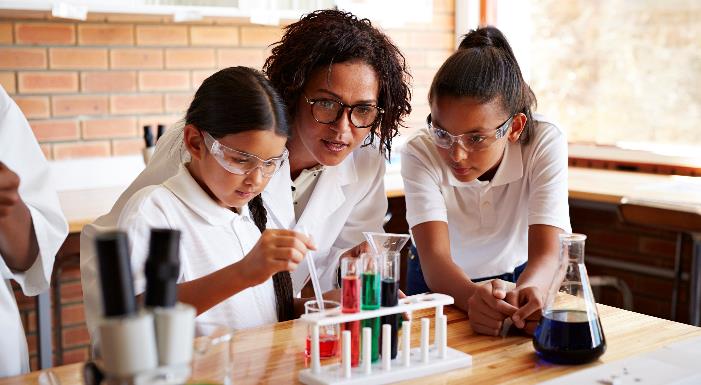 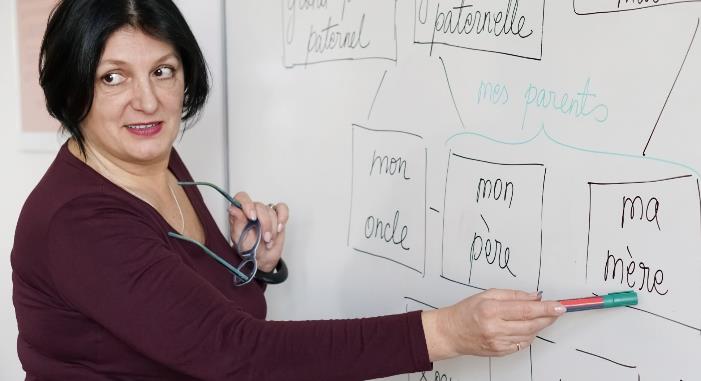 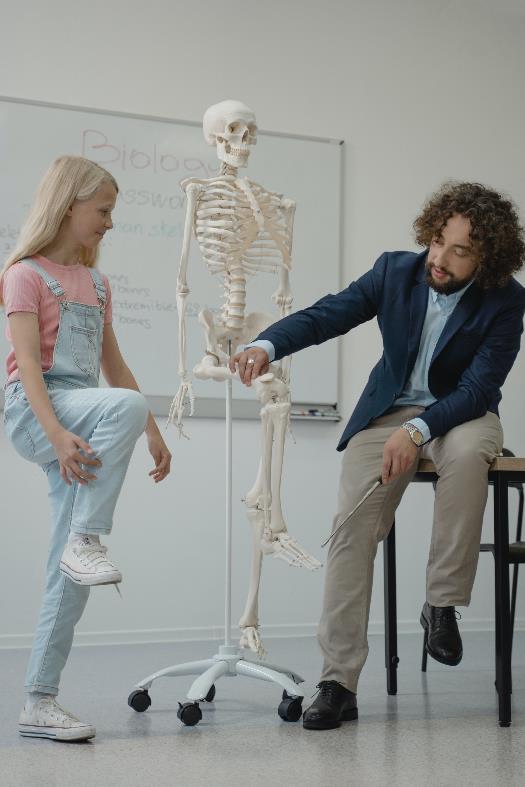 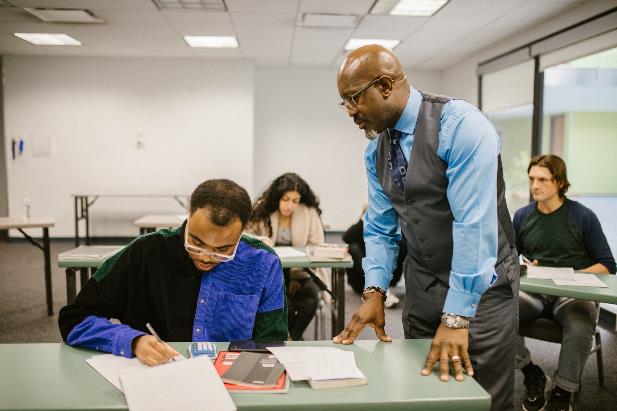 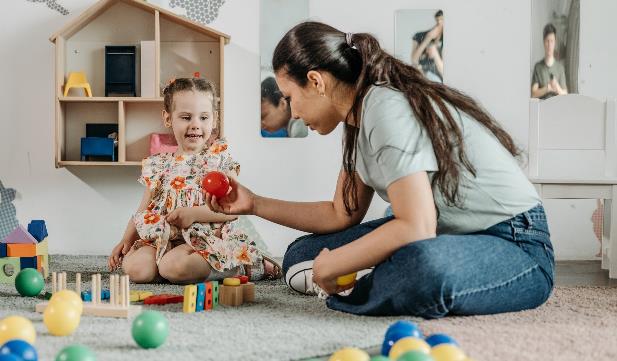 Σκεφτείτε τη δική σας γλώσσα του σώματος στην τάξη, πόσο ανοιχτή, φιλόξενη, χωρίς αποκλεισμούς θα λέγατε ότι είναι. Καταγράψτε τη θετική γλώσσα του σώματος που χρησιμοποιείτε/εφαρμόζετε σήμερα:Καταγράψτε την αρνητική γλώσσα του σώματος που θα προσπαθήσετε να αποφύγετε στο μέλλον: